«Как провести комплексное занятие по развитию речи и лепке у детей раннего возрастаКейс2013 Шостак ЕЕ                                         Краткое описание:Поэтапное описание комплексного занятия по развитию речи и лепке.Комплексное занятие по развитию речи и лепке в первой младшей группе на тему: «Репка»1.Прежде, чем начать лепить ,  читаем детям сказку «Репка», показываем  картинки. 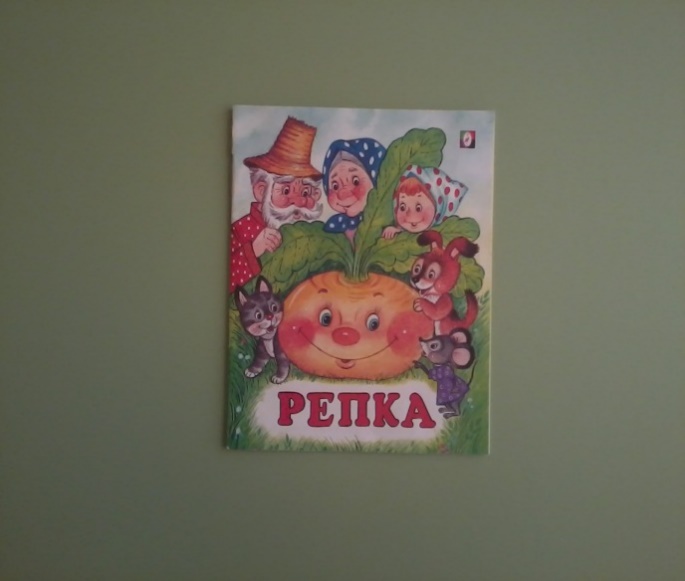 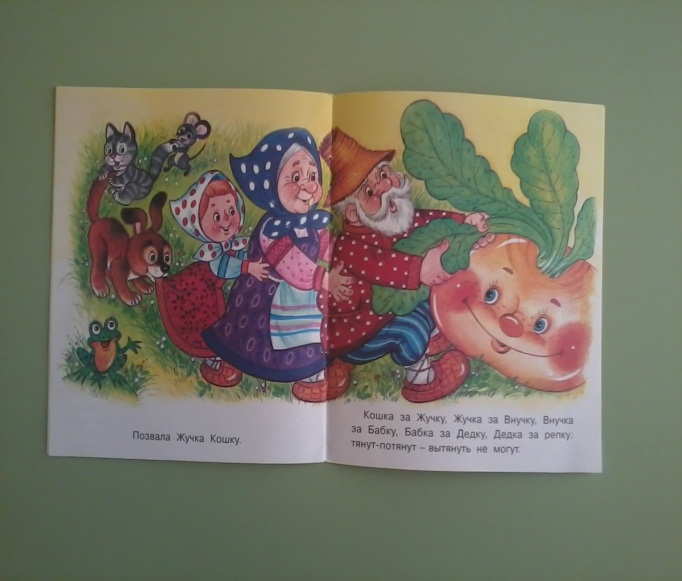 2.Стараемся с детьми пересказать сказку, вспоминая каждого персонажа сказки.3.Воспитатель говорит детям, что к ним в гости пришёл герой сказки ( вместе угадываем кто это?)4. Показываем  репку, которую заранее слепили .5.Описываем  форму, цвет репки.6.Предлагаем деткам слепить репку.7.Подгруппами по 3-4 человека сажаем за стол и приговариваем: «Вырастет у нас репка большая при-большая!»8.Показываем детям приём лепки ладошкой, круговыми движениями.9.Ребята начинают катать шарик. 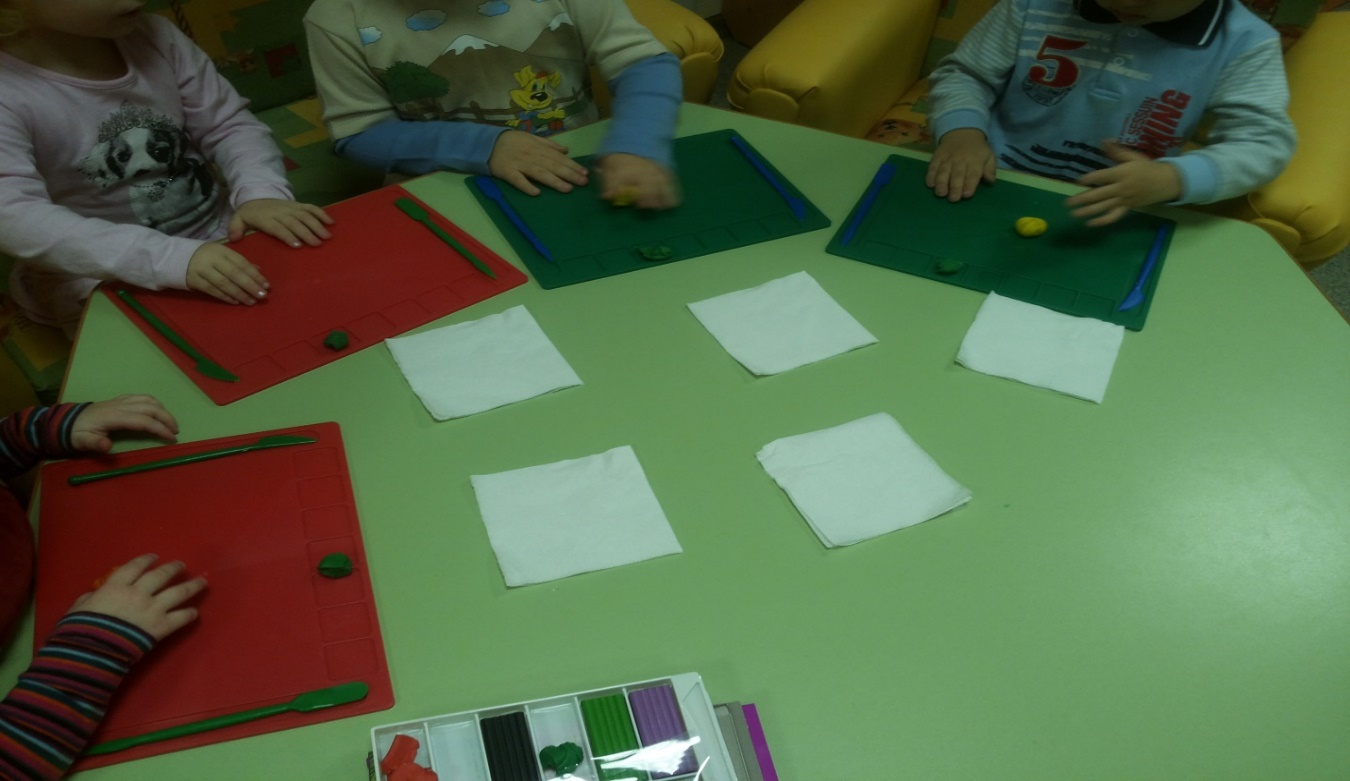 10.Шарик готов, надо на него немного  надавить.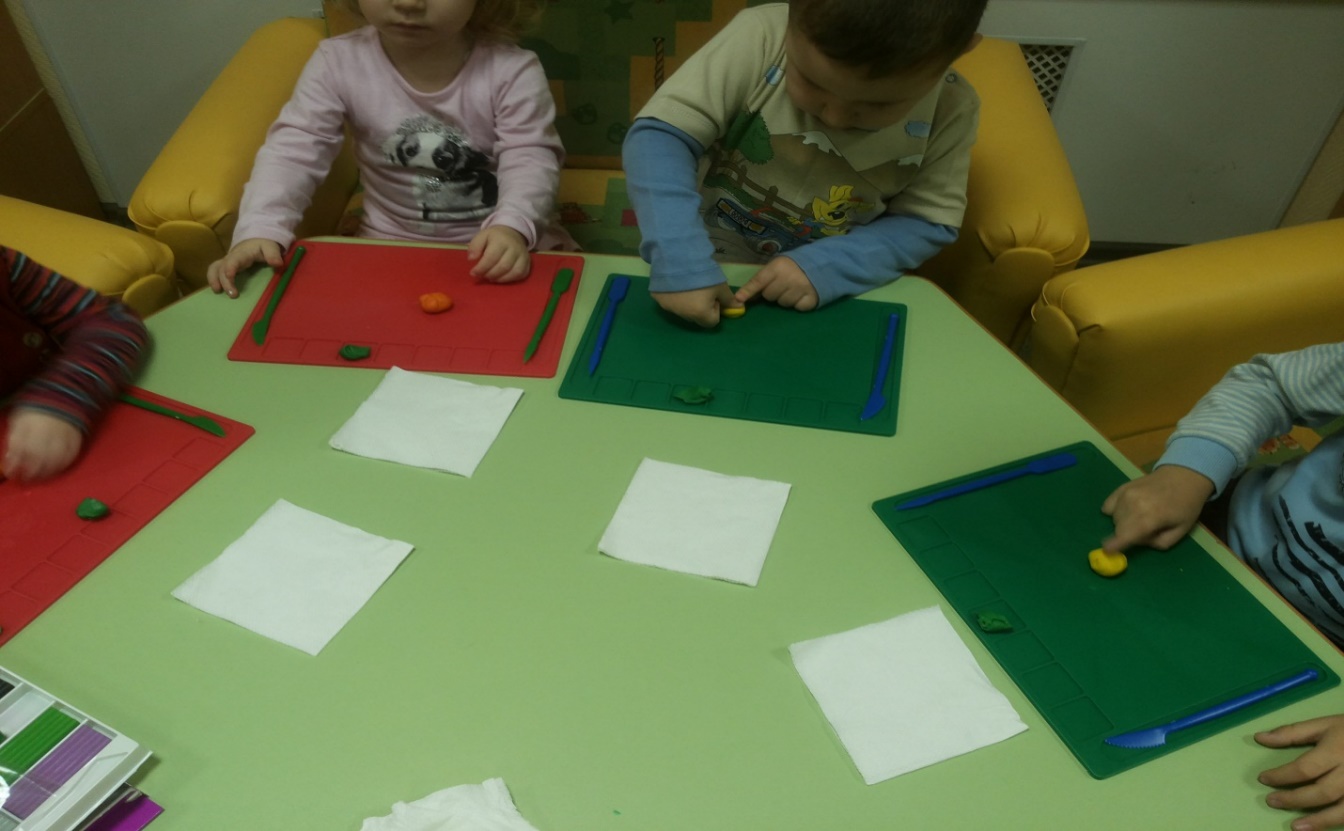 11.Теперь лепим листик. Катам шарик и разминаем его. 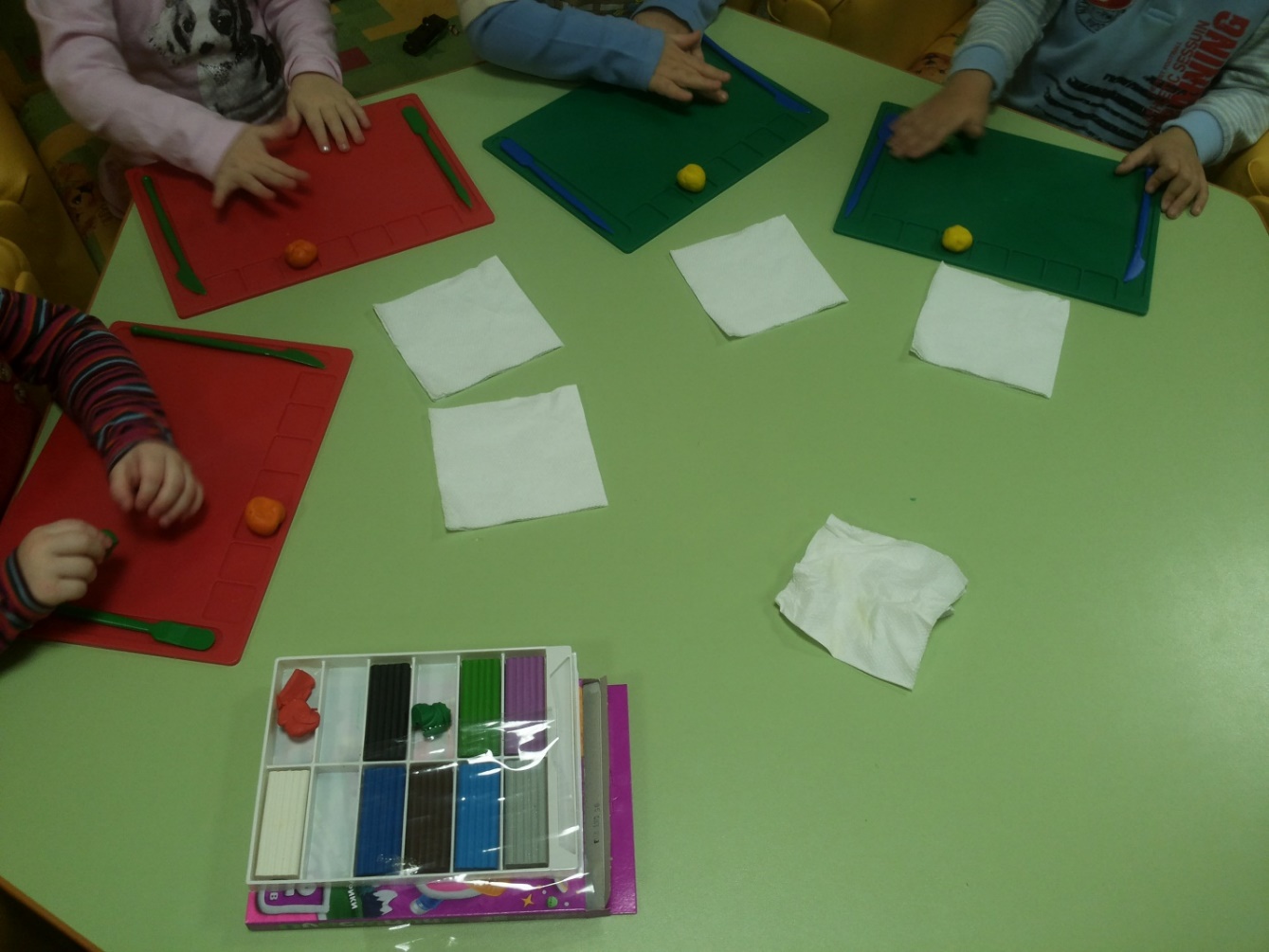 12.Соединяем наши детали и спрашиваем у детей что получилось.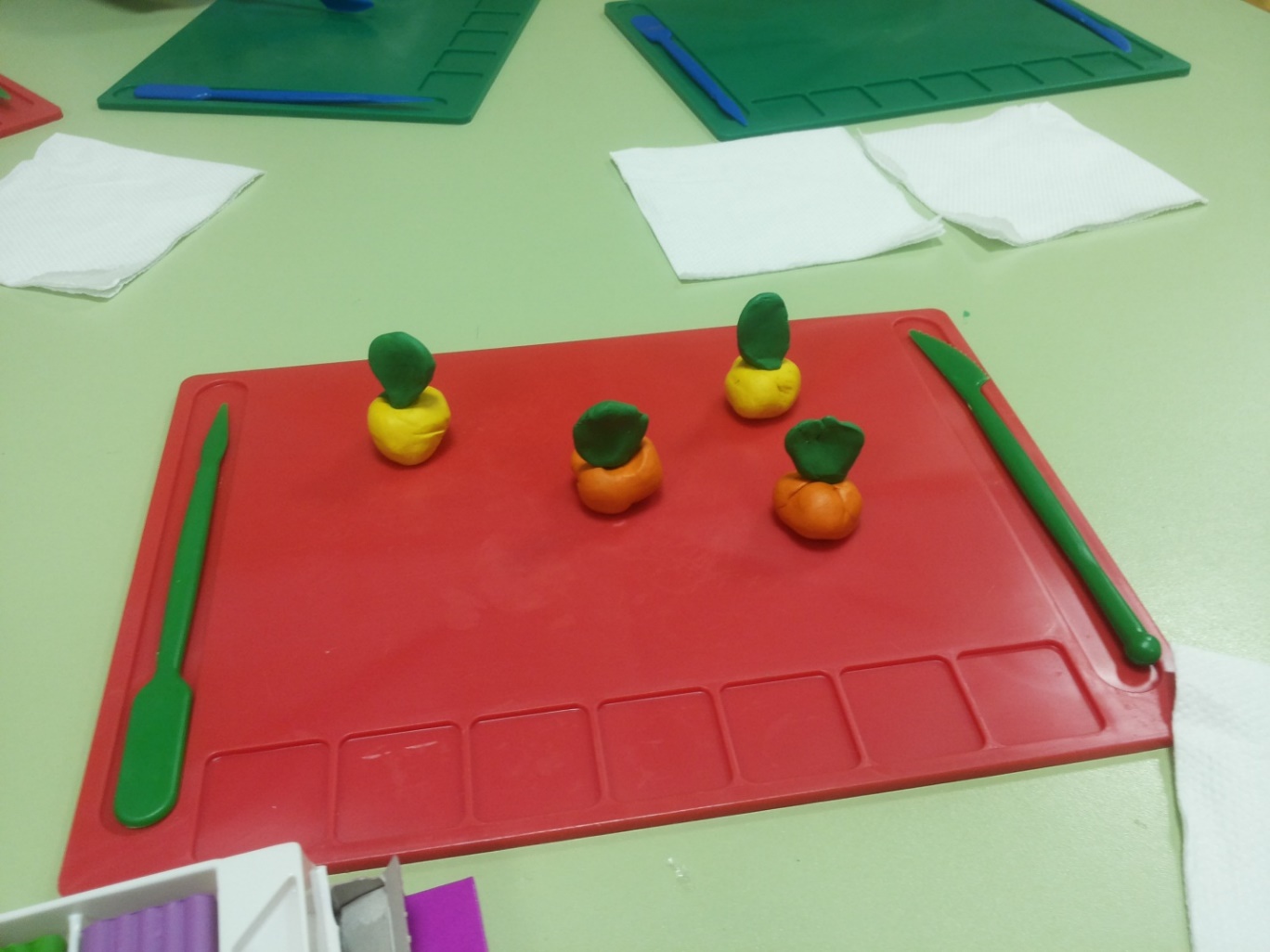 Хвалим наших деток!                             Комплексное занятие № 2 «Ёжик»                                  Рабочий материал: пластилин, макароныРебята! Мы сегодня будем знакомиться с одним очень интересным жителем леса. Кто это такой ?Загадываем загадки:    1. Колкий с головы до ножек –Кто же это? Это ежик!2.Весь в иголках,Но не ёлка.И зимой он крепко спит.Серый маленький комочек.Он свернулся весь в клубочек.Сладко ё…  наш сопит.3.Это что же за комочекКовыляет между кочек?На себе несёт комочекДва листочка и грибочек.Читаем стихотворения:1.«Ёжики смеются»                                                                         У канавки Две козявки Продают ежам булавки. А ежи-то хохотать! Всё не могут перестать: «Эх вы, глупые козявки! Нам не надобны булавки: Мы булавками сами утыканы»2.Ёж  пыхтит и морщится: — Что я вам — уборщица? Лес никак не подмету... Соблюдайте чистоту!Показываем деткам картинки с изображением ежа.«А кто к нам пришёл сегодня в гости?»Показываем заранее слепленного ёжика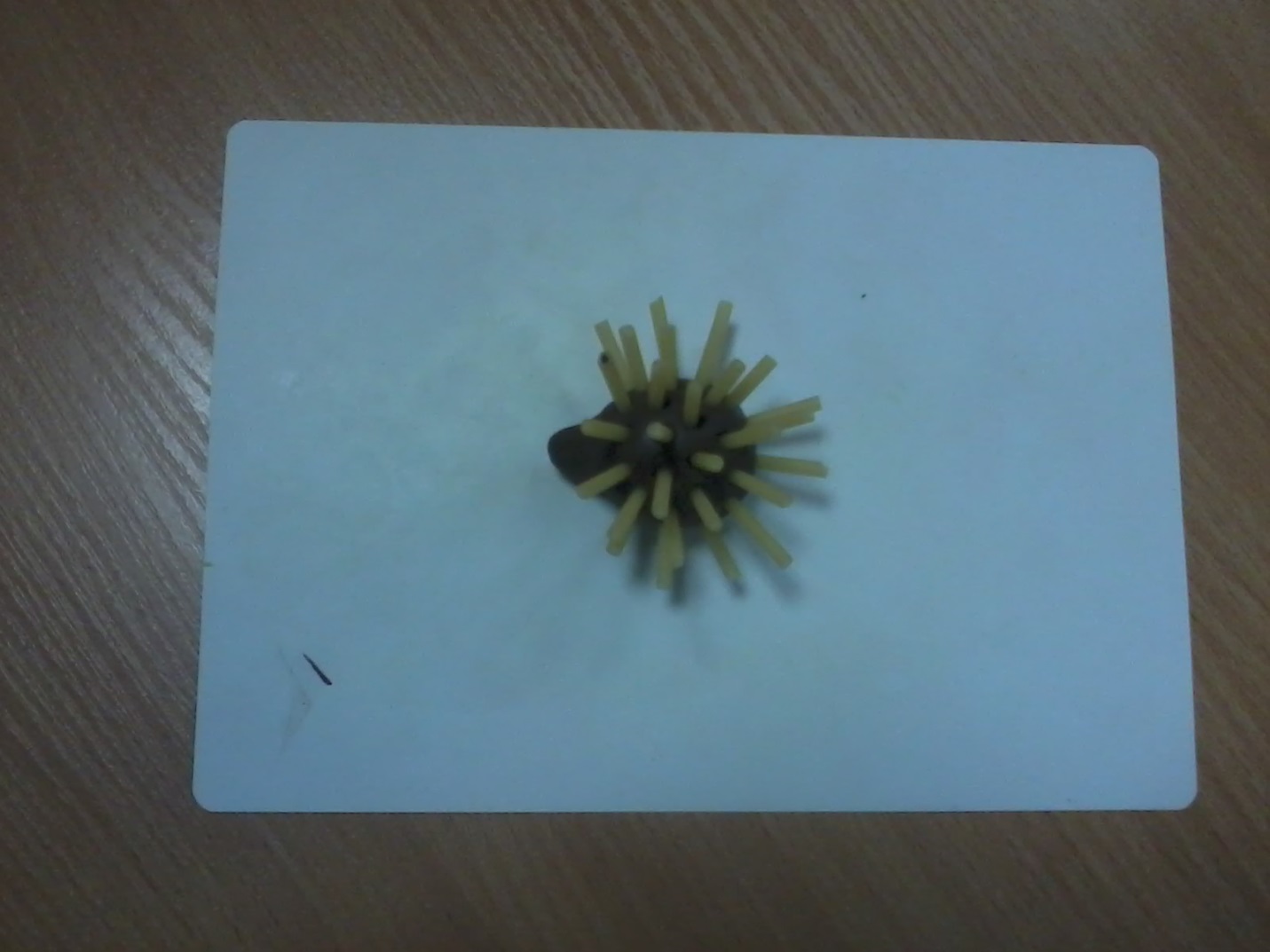 «Нашему ёжику одному в лесу скучно! Давайте слепим ему друзей!»Дети лепят ежа, а вместо иголок вставляют в пластилин макароны.